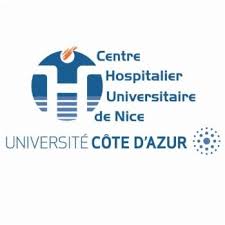 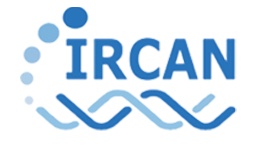 RECRUTEMENT D’UN CHEF DE CLINIQUE-ASSISTANT EN GENETIQUE CLINIQUE AU CHU DE NICEPrésentation du service de GénétiqueOrganisation et fonctionnement :3 secteurs : Consultations de Génétique, Laboratoire de Cytogénétique, Laboratoire de Génétique Moléculaire1 Centre Coordonnateur de Référence Maladies Rares (Maladies Mitochondriales de l’enfant et de l’adulte) et plusieurs centres de compétence (anomalies du développement, maladies osseuses…)un laboratoire de cytogénétique (agréments pour diagnostic pré et post-natal) avec une plateforme d’analyse chromosomique sur puces à ADNun laboratoire de génétique moléculaire (agréments pour diagnostic pré et post-natal) avec une plateforme de séquençage haut débitCoordination du CPDPN (Centre Pluridisciplinaire de Diagnostic PréNatal)MDLab (Medical Data Lab), service informatique CHU Nice/Université Côte d’Azur pour le traitement et le croisement de données massives.Le service de Génétique est mixte et associe l’ensemble des activités cliniques et biologiques relatives au diagnostic et au suivi des patients atteints de maladies rares. Les activités sont transversales et les collaborations avec les services cliniques pédiatriques et adultes, le service d’obstétrique, le CPDPN, le service d’anatomo-pathologie (foetopathologie) et les centres de référence et de compétence sont constantes. Le service de Génétique a une importante activité de recherche et les personnels hospitaliers sont impliqués dans les projets développés au sein de l’équipe « Génétique des Maladies Mitochondriales » à l’IRCAN, UMR CNRS 7284/INSERM U1081/UNS. Localisation : Service de Génétique Médicale, Hôpital Archet 2, CHU NiceChef de service : Pr. Véronique Paquis-FlucklingerProfil du posteActivités hospitalièresConsultations de maladies génétiques et, particulièrement, les syndromes dysmorphiques et polymalformatifs et les troubles du neurodéveloppement...Consultations de diagnostic prénatal en lien avec le CPDPNParticipation à la mise en place de consultations délocaliséesParticipations aux différentes réunions : staffs (incluant celui de foetopathologie), CPDPN, RCP, visioconférences avec autres sites des centres de référence, bibliographie…Activités de rechercheParticipation à des projets de recherche clinique en lien avec les activités cliniques et biologiques du service.Compétences requisesMédecin ayant un DES de Génétique Médicale avec une formation orientée vers la génétique clinique (DIU de dysmorphologie souhaité).Qualités requisesAptitude à travailler en équipe et qualités relationnelles pour interagir avec les services cliniques et biologiquesCapacité d’autonomie dans l’analyse et le suivi des dossiersIntérêt pour la recherche cliniqueEsprit d’initiative et motivationDate de disponibilitéLe poste est à pourvoir au 1er novembre 2020Contact pour envoi CV et lettre de motivation : Pr Véronique Paquis-Flucklinger (paquis@unice.fr)